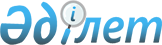 О внесении изменений в решение Курчумского районного маслихата от 22 декабря 2017 года № 17/3-VI "О бюджете Курчумского района на 2018-2020 годы"
					
			Утративший силу
			
			
		
					Решение Курчумского районного маслихата Восточно-Казахстанской области от 13 марта 2018 года № 20/2-VI. Зарегистрировано Департаментом юстиции Восточно-Казахстанской области 26 марта 2018 года № 5554. Утратило силу решением Курчумского районного маслихата Восточно-Казахстанской области от 26 декабря 2018 года № 32/3-VI
      Сноска. Утратило силу решением Курчумского районного маслихата Восточно-Казахстанской области от 26.12.2018 № 32/3-VI (вводится в действие с 01.01.2019).

      Примечание РЦПИ.

      В тексте документа сохранена пунктуация и орфография оригинала.
      В соответствии со статьей 109 Бюджетного кодекса Республики Казахстан от 4 декабря 2008 года, подпунктом 1) пункта 1 статьи 6 Закона Республики Казахстан от 23 января 2001 года "О местном государственном управлении и самоуправлении в Республике Казахстан", решением Восточно - Казахстанского областного маслихата от 27 февраля 2018 года № 18/202-VI "О внесении изменений в решение Восточно - Казахстанского областного маслихата от 13 декабря 2017 года № 16/176-VI "Об областном бюджете на 2018-2020 годы" (зарегистрировано в Реестре государственной регистрации нормативных правовых актов за номером 5508), Курчумский районный маслихат РЕШИЛ:
      1. Внести в решение Курчумского районного маслихата от 22 декабря 2017 года № 17/3-VI "О бюджете Курчумского района на 2018-2020 годы" (зарегистрировано в Реестре государственной регистрации нормативных правовых актов за номером 5382, опубликовано 9 февраля 2018 года в районной газете "Рауан -Заря" и в Эталонном контрольном банке нормативных правовых актов Республики Казахстан в электронном виде 12 января 2018 года) следующие изменения:
      пункт 1 изложить в следующей редакции: 
      "1. Утвердить районный бюджет на 2018-2020 годы согласно приложениям 1, 2, 3 соответственно, в том числе на 2018 год в следующих объемах:
      1) доходы - 5036972 тысяч тенге, в том числе по:
      налоговым поступлениям - 556303 тысяч тенге;
      неналоговым поступлениям - 11167 тысяч тенге;
      поступлениям от продажи основного капитала - 13000 тысяч тенге;
      поступлениям трансфертов - 4456502 тысяч тенге;
      2) затраты - 5068073,2 тысяч тенге;
      3) чистое бюджетное кредитование - 20826 тысяч тенге;
      4) сальдо по операциям с финансовыми активами - 0,0 тысяч тенге;
      приобретение финансовых активов - 0,0 тысяч тенге;
      5) дефицит (профицит) бюджета - - 51927,2 тысяч тенге;
      6) финансирование дефицита (использование профицита) бюджета -51927,2 тысяч тенге.";
      приложение 1 к указанному решению изложить в новой редакции согласно приложению 1 к настоящему решению.
      2. Настоящее решение вводится в действие с 1 января 2018 года. Районный бюджет на 2018 год 2018 год
					© 2012. РГП на ПХВ «Институт законодательства и правовой информации Республики Казахстан» Министерства юстиции Республики Казахстан
				
      Председатель сессии 

К. Шапатов

      Секретарь Курчумского 

      районного маслихата 

М. Саганаков
Приложение 1 
к решению Курчумского 
районного маслихата 
от 13 марта 2018 года № 20/2-VI Приложение 1 
к решению Курчумского 
районного маслихата 
от 22 декабря 2017 года 
№ 17/3-VI
Категория
Категория
Категория
Категория
Всего доходы (тысяч тенге)
Класс
Класс
Класс
Всего доходы (тысяч тенге)
Подкласс
Подкласс
Всего доходы (тысяч тенге)
Наименование
Всего доходы (тысяч тенге) 1 2 3 4 5
І. Доходы
5036972
1
Налоговые поступления
556303
01
Подоходный налог
251099
2
Индивидуальный подоходный налог
251099
03
Социальный налог
220898
1
Социальный налог
220898
04
Hалоги на собственность
54789
1
Hалоги на имущество
36163
3
Земельный налог
864
4
Hалог на транспортные средства
14391
5
Единый земельный налог
3371
05
Внутренние налоги на товары, работы и услуги
23210
2
Акцизы
1869
3
Поступления за использование природных и других ресурсов
9350
4
Сборы за ведение предпринимательской и профессиональной деятельности
11991
08
Обязательные платежи, взимаемые за совершение юридически значимых действий и (или) выдачу документов уполномоченными на то государственными органами или должностными лицами
6307
1
Государственная пошлина
6307
2
Неналоговые поступления
11167
01
Доходы от государственной собственности
202
5
Доходы от аренды имущества, находящегося в государственной собственности
183
7
Вознаграждения по кредитам, выданным из государственного бюджета
19
06
Прочие неналоговые поступления
10965
1
Прочие неналоговые поступления
10965
3
Поступления от продажи основного капитала
13000
03
Продажа земли и нематериальных активов
13000
2
Продажа нематериальных активов
13000
4
Поступления трансфертов 
4456502
02
Трансферты из вышестоящих органов государственного управления
4456502
2
Трансферты из областного бюджета
4456502
Функциональная группа
Функциональная группа
Функциональная группа
Функциональная группа
Функциональная группа
Всего затраты (тысяч тенге)
Функциональная подгруппа
Функциональная подгруппа
Функциональная подгруппа
Функциональная подгруппа
Всего затраты (тысяч тенге)
Администратор бюджетных программ
Администратор бюджетных программ
Администратор бюджетных программ
Всего затраты (тысяч тенге)
Программа
Программа
Всего затраты (тысяч тенге)
Наименование
Всего затраты (тысяч тенге) 1 2 3 4 5 6
II. ЗАТРАТЫ
5068073,2
1
Государственные услуги общего характера
365941
1
Представительные, исполнительные и другие органы, выполняющие общие функции государственного управления
252493
112
Аппарат маслихата района (города областного значения)
19497
001
Услуги по обеспечению деятельности маслихата района (города областного значения)
19497
122
Аппарат акима района (города областного значения)
112287
001
Услуги по обеспечению деятельности акима района (города областного значения)
109071
113
Целевые текущие трансферты из местных бюджетов
3216
123
Аппарат акима района в городе, города районного значения, поселка, села, сельского округа
120709
001
Услуги по обеспечению деятельности акима района в городе, города районного значения, поселка, села, сельского округа
120709
2
Финансовая деятельность
1882
459
Отдел экономики и финансов района (города областного значения)
1882
003
Проведение оценки имущества в целях налогообложения
1082
010
Приватизация, управление коммунальным имуществом, постприватизационная деятельность и регулирование споров, связанных с этим
800
9
Прочие государственные услуги общего характера
111566
454
Отдел предпринимательства и сельского хозяйства района (города областного значения)
23723
001
Услуги по реализации государственной политики на местном уровне в области развития предпринимательства и сельского хозяйства
23723
459
Отдел экономики и финансов района (города областного значения)
31343
001
Услуги по реализации государственной политики в области формирования и развития экономической политики, государственного планирования, исполнения бюджета и управления коммунальной собственностью района (города областного значения)
31343
495
Отдел архитектуры, строительства, жилищно-коммунального хозяйства, пассажирского транспорта и автомобильных дорог района (города областного значения)
25076
001
Услуги по реализации государственной политики на местном уровне в области архитектуры, строительства, жилищно-коммунального хозяйства, пассажирского транспорта и автомобильных дорог 
24051
040
Развитие объектов государственных органов
1103
801
Отдел занятости, социальных программ и регистрации актов гражданского состояния района (города областного значения)
31424
001
Услуги по реализации государственной политики на местном уровне в сфере занятости, социальных программ и регистрации актов гражданского состояния
30524
032
Капитальные расходы подведомственных государственных учреждений и организаций 
900
2
Оборона
52920
1
Военные нужды
11006
122
Аппарат акима района (города областного значения)
11006
005
Мероприятия в рамках исполнения всеобщей воинской обязанности
11006
2
Организация работы по чрезвычайным ситуациям
41914
122
Аппарат акима района (города областного значения)
41914
006
Предупреждение и ликвидация чрезвычайных ситуаций масштаба района (города областного значения)
38898
007
Мероприятия по профилактике и тушению степных пожаров районного (городского) масштаба, а также пожаров в населенных пунктах, в которых не созданы органы государственной противопожарной службы
3016
4
Образование
2913371
1
Дошкольное воспитание и обучение
187295
464
Отдел образования района (города областного значения)
187295
009
Обеспечение деятельности организаций дошкольного воспитания и обучения
65915
040
Реализация государственного образовательного заказа в дошкольных организациях образования
121380
2
Начальное, основное среднее и общее среднее образование
2670222
457
Отдел культуры, развития языков, физической культуры и спорта района (города областного значения)
72303
017
Дополнительное образование для детей и юношества по спорту
72303
464
Отдел образования района (города областного значения)
2597919
003
Общеобразовательное обучение
2520835
006
Дополнительное образование для детей
77084
9
Прочие услуги в области образования
55854
464
Отдел образования района (города областного значения)
55854
001
Услуги по реализации государственной политики на местном уровне в области образования 
14841
005
Приобретение и доставка учебников, учебно-методических комплексов для государственных учреждений образования района (города областного значения)
29350
015
Ежемесячные выплаты денежных средств опекунам (попечителям) на содержание ребенка-сироты (детей-сирот), и ребенка (детей), оставшегося без попечения родителей
9663
067
Капитальные расходы подведомственных государственных учреждений и организаций
2000
6
Социальная помощь и социальное обеспечение
434690
1
Социальное обеспечение
82300
464
Отдел образования района (города областного значения)
27498
030
Содержание ребенка (детей), переданного патронатным воспитателям
27498
801
Отдел занятости, социальных программ и регистрации актов гражданского состояния района (города областного значения)
54802
010
Государственная адресная социальная помощь
54802
2
Социальная помощь
343446
801
Отдел занятости, социальных программ и регистрации актов гражданского состояния района (города областного значения)
343446
004
Программа занятости
137302
006
Оказание социальной помощи на приобретение топлива специалистам здравоохранения, образования, социального обеспечения, культуры, спорта и ветеринарии в сельской местности в соответствии с законодательством Республики Казахстан
34668
007
Оказание жилищной помощи
15000
008
Социальная поддержка граждан, награжденных от 26 июля 1999 года орденами "Отан", "Данк", удостоенных высокого звания "Халық қаһарманы", почетных званий республики
125
009
Материальное обеспечение детей - инвалидов, воспитывающихся и обучающихся на дому
1836
011
Социальная помощь отдельным категориям нуждающихся граждан по решениям местных представительных органов
36929
014
Оказание социальной помощи нуждающимся гражданам на дому
70889
017
Обеспечение нуждающихся инвалидов обязательными гигиеническими средствами и предоставление услуг специалистами жестового языка, индивидуальными помощниками в соответствии с индивидуальной программой реабилитации инвалида
9700
023
Обеспечение деятельности центров занятости населения
36997
9
Прочие услуги в области социальной помощи и социального обеспечения
8944
801
Отдел занятости, социальных программ и регистрации актов гражданского состояния района (города областного значения)
8944
018
Оплата услуг по зачислению, выплате и доставке пособий и других социальных выплат
1941
050
Реализация Плана мероприятий по обеспечению прав и улучшению качества жизни инвалидов в Республике Казахстан на 2012-2018 годы
7003
7
Жилищно-коммунальное хозяйство
536040
1
Жилищное хозяйство
15600
495
Отдел архитектуры, строительства, жилищно-коммунального хозяйства, пассажирского транспорта и автомобильных дорог района (города областного значения)
15600
007
Проектирование и (или) строительство, реконструкция жилья коммунального жилищного фонда
15000
011
Обеспечение жильем отдельных категорий граждан
600
2
Коммунальное хозяйство
518882
495
Отдел архитектуры, строительства, жилищно-коммунального хозяйства, пассажирского транспорта и автомобильных дорог района (города областного значения)
518882
058
Развитие системы водоснабжения и водоотведения в сельских населенных пунктах
518882
3
Благоустройство населенных пунктов
1558
495
Отдел архитектуры, строительства, жилищно-коммунального хозяйства, пассажирского транспорта и автомобильных дорог района (города областного значения)
1558
029
Благоустройство и озеленение населенных пунктов
1558
8
Культура, спорт, туризм и информационное пространство
218413
1
Деятельность в области культуры
114733
457
Отдел культуры, развития языков, физической культуры и спорта района (города областного значения)
114733
003
Поддержка культурно-досуговой работы
114733
2
Спорт
16281
457
Отдел культуры, развития языков, физической культуры и спорта района (города областного значения)
16281
009
Проведение спортивных соревнований на районном (города областного значения) уровне
5345
010
Подготовка и участие членов сборных команд района (города областного значения) по различным видам спорта на областных спортивных соревнованиях
10936
3
Информационное пространство
44413
456
Отдел внутренней политики района (города областного значения)
8560
002
Услуги по проведению государственной информационной политики 
8560
457
Отдел культуры, развития языков, физической культуры и спорта района (города областного значения)
35853
006
Функционирование районных (городских) библиотек
35188
007
Развитие государственного языка и других языков народа Казахстана
665
9
Прочие услуги по организации культуры, спорта, туризма и информационного пространства
42986
456
Отдел внутренней политики района (города областного значения)
23542
001
Услуги по реализации государственной политики на местном уровне в области информации, укрепления государственности и формирования социального оптимизма граждан
12052
003
Реализация мероприятий в сфере молодежной политики
11490
457
Отдел культуры, развития языков, физической культуры и спорта района (города областного значения)
19444
001
Услуги по реализации государственной политики на местном уровне в области культуры, развития языков, физической культуры и спорта
19444
10
Сельское, водное, лесное, рыбное хозяйство, особо охраняемые природные территории, охрана окружающей среды и животного мира, земельные отношения
194278
1
Сельское хозяйство
152391
473
Отдел ветеринарии района (города областного значения)
152391
001
Услуги по реализации государственной политики на местном уровне в сфере ветеринарии
18606
005
Обеспечение функционирования скотомогильников (биотермических ям) 
2284
007
Организация отлова и уничтожения бродячих собак и кошек
1493
008
Возмещение владельцам стоимости изымаемых и уничтожаемых больных животных, продуктов и сырья животного происхождения
23000
011
Проведение противоэпизоотических мероприятий
107008
6
Земельные отношения
30919
463
Отдел земельных отношений района (города областного значения)
30919
001
Услуги по реализации государственной политики в области регулирования земельных отношений на территории района (города областного значения)
30919
9
Прочие услуги в области сельского, водного, лесного, рыбного хозяйства, охраны окружающей среды и земельных отношений
10968
459
Отдел экономики и финансов района (города областного значения)
10968
099
Реализация мер по оказанию социальной поддержки специалистов
10968
11
Промышленность, архитектурная, градостроительная и строительная деятельность
9000
2
Архитектурная, градостроительная и строительная деятельность
9000
495
Отдел архитектуры, строительства, жилищно-коммунального хозяйства, пассажирского транспорта и автомобильных дорог района (города областного значения)
9000
005
Разработка схем градостроительного развития территории района и генеральных планов населенных пунктов
9000
12
Транспорт и коммуникации
12000
495
Отдел архитектуры, строительства, жилищно-коммунального хозяйства, пассажирского транспорта и автомобильных дорог района (города областного значения)
4922
023
Обеспечение функционирования автомобильных дорог
4922
9
Прочие услуги в сфере транспорта и коммуникаций
7000
495
Отдел архитектуры, строительства, жилищно-коммунального хозяйства, пассажирского транспорта и автомобильных дорог района (города областного значения)
7000
024
Организация внутрипоселковых (внутригородских), пригородных и внутрирайонных общественных пассажирских перевозок
7000
13
Прочие
23432
9
Прочие
23432
459
Отдел экономики и финансов района (города областного значения)
12949
012
Резерв местного исполнительного органа района (города областного значения) 
12949
495
Отдел архитектуры, строительства, жилищно-коммунального хозяйства, пассажирского транспорта и автомобильных дорог района (города областного значения)
10483
043
Реализация мер по содействию экономическому развитию регионов в рамках Программы развития регионов до 2020 года
10483
14
Обслуживание долга
19
1
Обслуживание долга
19
459
Отдел экономики и финансов района (города областного значения)
19
021
Обслуживание долга местных исполнительных органов по выплате вознаграждений и иных платежей по займам из областного бюджета
19
15
Трансферты
307969,2
1
Трансферты
307969,2
459
Отдел экономики и финансов района (города областного значения)
307969,2
006
Возврат неиспользованных (недоиспользованных) целевых трансфертов
45,2
024
Целевые текущие трансферты из нижестоящего бюджета на компенсацию потерь вышестоящего бюджета в связи с изменением законодательства
169604
038
Субвенции
114852
051
Трансферты органам местного самоуправления
23468
III. ЧИСТОЕ БЮДЖЕТНОЕ КРЕДИТОВАНИЯ
20826
Бюджетные кредиты
36078
10
Сельское, водное, лесное, рыбное хозяйство, особо охраняемые природные территории, охрана окружающей среды и животного мира, земельные отношения
36078
9
Сельское хозяйство
36078
459
Отдел экономики и финансов района (города областного значения)
36078
018
Бюджетные кредиты для реализации мер социальной поддержки специалистов 
36078
Погашение бюджетных кредитов
15252
5
Погашение бюджетных кредитов
15252
001
Погашение бюджетных кредитов
15252
001
Погашение бюджетных кредитов, выданных из государственного бюджета
15252
IV. САЛЬДО ПО ОПЕРАЦИЯМ С ФИНАНСОВЫМИ АКТИВАМИ
0
Приобретение финансовых активов
0
13
Прочие
0
9
Прочие
0
459
Отдел экономики и финансов района (города областного значения)
0
014
Формирование или увеличение уставного капитала юридических лиц
0
V. ДЕФИЦИТ (ПРОФИЦИТ) БЮДЖЕТА
-51927,2
VI. ФИНАНСИРОВАНИЕ ДЕФИЦИТА (ИСПОЛЬЗОВАНИЕ ПРОФИЦИТА) БЮДЖЕТА
51927,2
7
Поступления займов
36075
001
Внутренние государственные займы
36075
002
Договоры займа
36075
16
Погашение займов
15252
1
Погашение займов
15252
459
Отдел экономики и финансов района (города областного значения)
15252
005
Погашение долга местного исполнительного органа перед вышестоящим бюджетом
15252
8.
Используемые остатки бюджетных средств
31104,2
01.
Остатки бюджетных средств
31104,2
001
Свободные остатки бюджетных средств
31104,2